SS John & Monica Catholic Primary School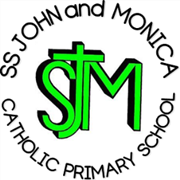 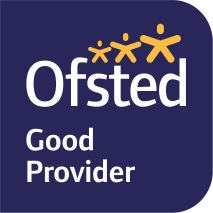 Head Teacher:									M.Elliott (B.Ed. Hons, NPQH)Chantry RoadMoseleyBirmingham B13 8DWTelephone: 0121 464 5868Email:         enquiry@stjonmon.bham.sch.ukWebsite:     www.stjonmon.bham.sch.ukTwitter:       @SSJohnMonicas Curriculum Information Letter – Year 4 Autumn 2022Dear Parents,We would like to welcome you back to school and hope that you and your family are well and have had an enjoyable summer break! In this letter you will find an overview of the work that your child will be completing during this term. Please find opportunities to support your child’s learning by doing additional research on any new topics.If you have any questions please don’t hesitate to email us using enquiry@stjonmon.bham.sch.uk.Yours sincerely,Mrs Catling, Mrs Litchfield and Mrs AliREWe shall be completing 4 units from our scheme ‘Learning and Growing as the People of God’ this term: Creation and the story of Abraham to Joseph, Jesus teaches us how to pray, Advent and Christmas.EnglishReading: This term, Year 4 are reading ‘James and the Giant Peach’ by Roald Dahl. If possible, please encourage your child to enjoy other stories by Dahl in order to gain a breadth of knowledge about the author.Writing: The children will be taught a range of writing genres (fiction and non-fiction) based on our key texts. Genres include: narrative fiction, instructions, newspaper reports, biographies and narrative poetry.Grammar, Punctuation and Spelling: will be based on the Programme of Study for Year 4.MathsThis term, our areas of focus will be:Number and Place Value, Addition & Subtraction, Multiplication & Division, Reasoning and Problem Solving.Please support your child with learning/practicing their times tables regularly as this will be tested weekly and will aid much of their mathematical learning.ScienceAutumn 1: ElectricityAutumn 2: States of matterComputingAutumn 1: Computing systems and networks Autumn 2: Programming using ScratchPEP.E will take place every Friday so please ensure your child has the correct kit. A letter should be provided if your child is unable to participate in P.E for a medical reason. Topics to be taught this term are Dance and Gymnastics.Forest SchoolAutumn 1: This will be every Wednesday – group A in the morning and group B in the afternoon.MusicRecorder lessons every Thursday PSHEAutumn 1: British ValuesAutumn 2: Unit 1: Religious UnderstandingFrenchChildren will develop their understanding of spoken and written French and work towards using spoken language with confidence and accuracy.History/GeographyAutumn 1: What is the history of Moseley, our local area?Autumn 2: What can I find out about volcanoes?Children are invited to research these topics out of school and bring in any information they have collected using their research books.Art & Design TechnologyIn Art we will be developing skills in drawing and the use of colour.For DT, the children will be designing & making a glow worm light (linking into our class text, ‘James and the Giant Peach’).HomeworkReading: Each child will read on a daily basis in either whole class sessions, small groups or individually. Reading records will be checked daily to ensure home reading is taking place. Please read with your child every day and sign their reading diary. Reading books must be brought to school every day.Spelling: Weekly spelling lists will be given out on Fridays and tested the following Friday.Times Tables: All times tables up to 12 should be learnt by the end of Year 4. Further to this, children should know the inverse operations for each multiplication calculation. This will be tested weekly.Other: Pages from the Maths and English homework books will be set weekly on a Friday and should be completed and returned the following Friday, unless requested for a specific date.Attendance and PunctualityThis year we have a school target of 97% for pupils in Rec– 6. It is very important that your child attends school every day. Pupils with an attendance level of less than 90% are regarded by the Government as having Persistent Absence and parents will be invited into school to discuss reasons for persistent absence.If there is a cause for concern about your child’s punctuality you will be contacted to discuss this matter.What to remember each day:Reading books must be brought to school every day pleaseWednesday: Forest SchoolThursday: RecordersFriday: Spelling test and homework to be handed inFriday: PEOther information:Parent Consultations: Tuesday 11th and Wednesday 12th October 2022Y4 Mass: Thursday 29th September and Thursday 24th November 2022